Responsibility: The Ability To Respond
As we grow and expand into higher consciousness, we realize we have the ability to respond to anything.Responsibility: The Ability To RespondBy Kathy Kirk, Contributing Editor of Bringing More Life into the World
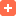 Whose Responsiblity Is It?Watching Congress attempt to create a healthcare reform policy for America reveals that nothing new is going to emerge until the concept of self-responsibility takes on a new tone, a deeper dimension and clearer meaning. 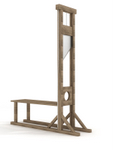 As with everything else in America, we are always trying to place the burden of responsibility on someone else, anyone else, but ourselves. It's the insurance company's responsibility to cover my health; it's my lawyer's responsibility to find someone to blame for this or that; or it's the government's responsibility to provide healthcare for all of us equally. Above all, it is not my responsibility for the circumstances that I am experiencing in my life. It's luck or privilege or lack of opportunities, but not my fault or my responsibility. This is our current platform of beliefs upon which we are attempting to build a new, more enlightened society. In my work in consciousness - whether speaking, seminars or individual coaching), I see that people love to hear about spiritual concepts and principles right up until the moment that they begin to realize that the "responsibility" arrow is shifting from "out there" where someone else has that responsibility and starts moving towards them, the individual. Right there you can see folks wiggling and squirming and mentally braking, unwilling to accept the creations of their lives as their sole responsibility. After all, who would I blame or go to, if I messed up and it all goes wrong? What would I do then? What  and where is my safety net? Current Definition of ResponsibilityIn our modern society, the word 'responsibility' has been summed up quite nicely with a quote by John D Rockefeller as found in TheFreeDictionary.com: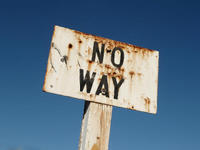 Responsibility - the social force that binds you to the courses of action demanded by that force; "We must instill a sense of duty in our children"; "every right implies a responsibility; every opportunity, an obligation; every possession, a duty"- John D.Rockefeller Jr. Implicit in this is that responsibility is a burden, a weight, and perhaps not so easily carried out. AND if we should fail to meet our responsibilities fully, there is blame and retribution: consequences and a stiff price to pay. Yikes! No wonder we want insurance companies and lawyers. With that kind of meaning, who the heck would want to be responsibile for anything?I recall when my younger son was summarily kicked out of kindergarten, I was summoned to come in for a conference. Around the table sat 7 child educators with at least a masters degree each in child development, psychology or child development and behavior. At that time I was a high school graduate working at a plant nursery. In this meeting it was quickly made clear to me that these 7 highly educated people were demanding to know - from me - what was I going to do about my child? After all, it was my responsibility to make him behave, mind, conform and make nice. The absurdity of the situation struck me immediately. They were asking me to be responsible for something over which I never had, nor ever would have: responsibility for someone else. No matter how much they wanted me to accept this, it wasn't something that I could do, even though I tried. He got the same lectures on behavior as my other son, but how someone chooses in the moment is their sovereign right and choice - even a child. Thus, the first lesson to update America's understanding of the meaning of responsibility is to realize right now, we never have had any responsibility for another's choices. Everyone is sovereign in how, when, where, why and what they choose to be, do, have and focus upon. In this way, each person is creating their own reality 100% of the time. However, with expanding consciousness and the information we learn as we increase our human consciousness, imbuing it with Godmind, the meaning of responsibility subtly beings to shift revealing that we do, indeed, have "the ability to respond".The Ability to RespondWhen we first understand the tools we are born with to navigate a life successfully and then begin to work with them, applying them to our everyday lives, it becomes more and more clear how powerful we are as Creators of our existence and powerful we truly are in our lives. We were born with the innate ability to respond and free will to choose in every moment what is desired for our good.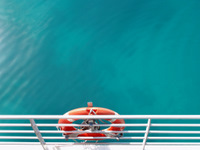 What we focus on is what we create. This is the first principle of spirituality, and perhaps the most important one to work with in one's own consciousness. First we might take it into our intellect and then notice it operating in life. For example, someone who focuses a lot on anything will be come a genious at that activity: sports, piano, science - their choice of focus. Someone intrigued with an inspiration to find a new, cheapter renewable fuel and spending their focus on that quest can't miss. They will find it.Someone focused on the seedy side of life, lack, poverty, crime will create more of that in their experience. That's why you see repeat offenders and why someone keeps marrying the same "type" of person over and over again. They are focused in the same place, limited by the same beliefs. Round and round we go, creating the same reality over and over again. The more you focus on something, the bigger it gets in your experience. This is the second principle of spirituality that you must realize. As a focuser of Source Energy, God, you are focusing by your attention to something literally nuclear power. It's like a magnifying glass. Add to that the immutable Law of Attraction that calls like things to like things, you get a big something if you are consistently focused on the same subject. So, if you're focused all the time on sickness and dis-ease, they get bigger and bigger in your personal experience. This is how bad things happen to good people. They're simply ignorant of how they are creating their whole reality.To have a new experience, you have to focus on what is wanted, not what is. This is the third principle of applied spirituality. When we have a negative consequence to a choice, we immediately have a clear desire for what IS WANTED. When you experience a flat tire because you chose the retread, you immediately desire 4 good tires, brand new and the funds to purchase them. The way to begin creating 4 new tires and the funds to purchase them is to visualize that, dream that, believe that so much that you make it real in your mind. You're actually driving around, big smile on your face with 4 brand new tires and a paid invoice. You feel the freedom of that; the joy of that; the satisfaction and fulfillment of that. Now, you're creating a new experience of what is wanted.To realize your new creation, you must allow it into your experience. This is the fourth principle of applied spirituality. This means that in your internal landscape you deliberately focus yourself on what is wanted. You shift your internal state into one of allowing and receiving all that you have desire or asked for. And you expect it; you look for the evidence and if need be, you do the internal work necessary to release a limiting belief and replace it with a belief that expands to allow in all your Good.In this way we all have the ability to respond to everything, everyday and in every moment. Your own Internal Guidance is God, Itself, always guiding you towards your Good. How do you know? It feels Good. If it feels Good, it's a Go. If it doesn't feel Good; it's a no. Everyone is a complete Godkit with this perfect guidance operating 24/7. If you understand how it works, and how you create; then easily you can see how you have the ability to respond and recreate over and over whatever it is you now desire.A New View of ResponsibilityThe great renaissance in America is happening one consciousness at a time; it is the only way it can happen. As one by one each of us realizes that "stuff doesn't just happen" by fate or chaos, but by elegant precision through the focus of our thoughts and attention, we will begin to see a new landscape. Right now as people are looking at the proposed healthcare reform bill and fearful of the costs, new and powerful desires are emanating from many for a better solution - which is on its way to manifestation right now.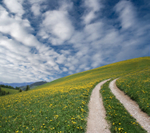 As we choose to implement, apply and use the new information revealed by higher consciousness - a blending with God mind, we will no longer fear responsibility nor hold anyone else accountable for our Good. As masters of our focus, we will create easily what is wanted, over and over and over again - and it will be, and is, Great Good Fun.